Family and Friend Quality Assurance 2020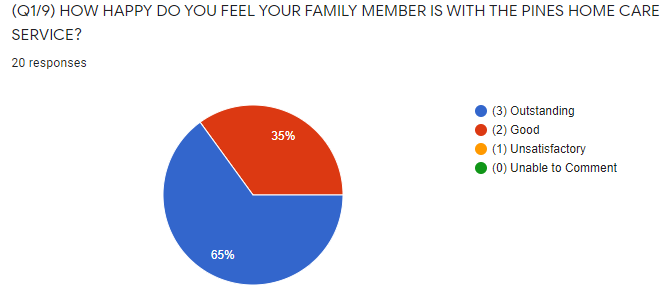 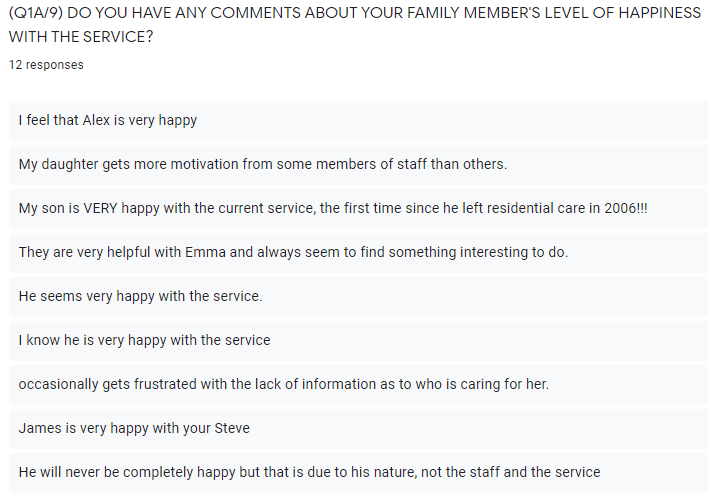 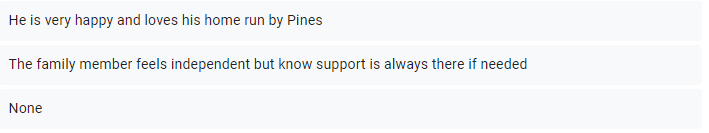 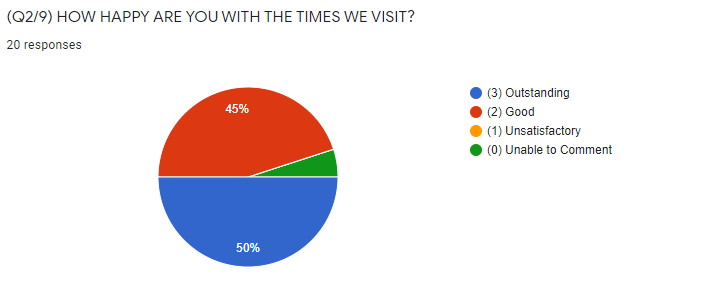 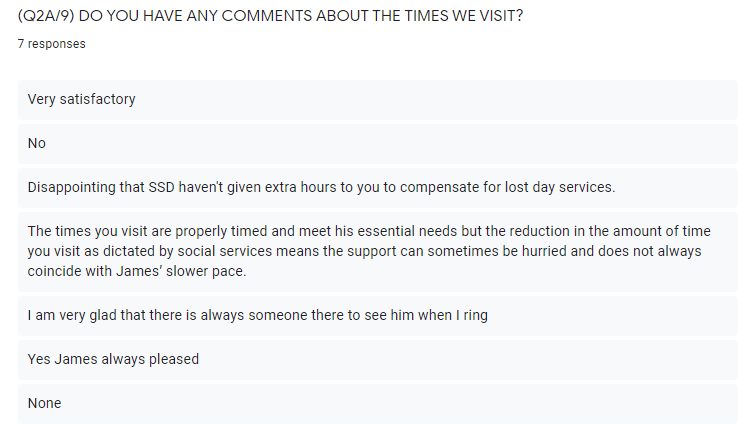 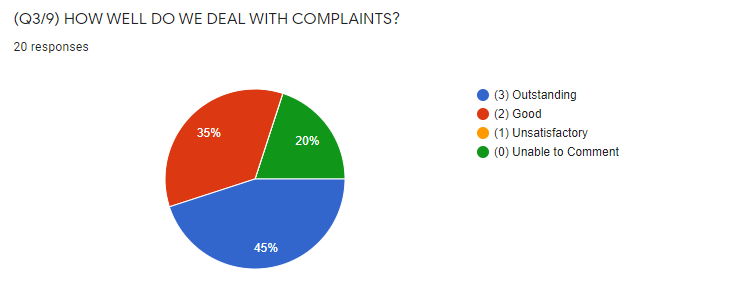 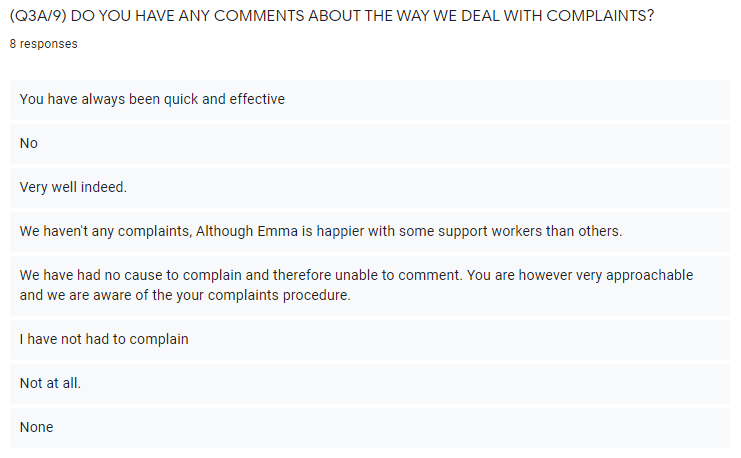 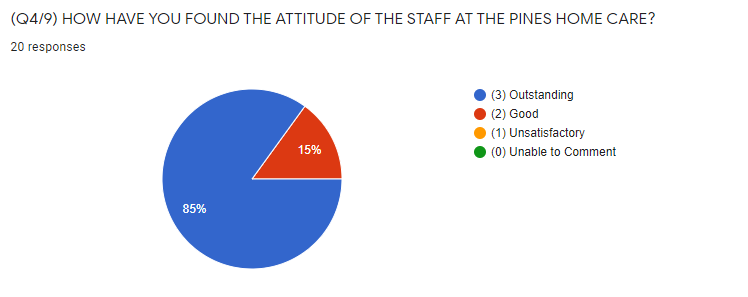 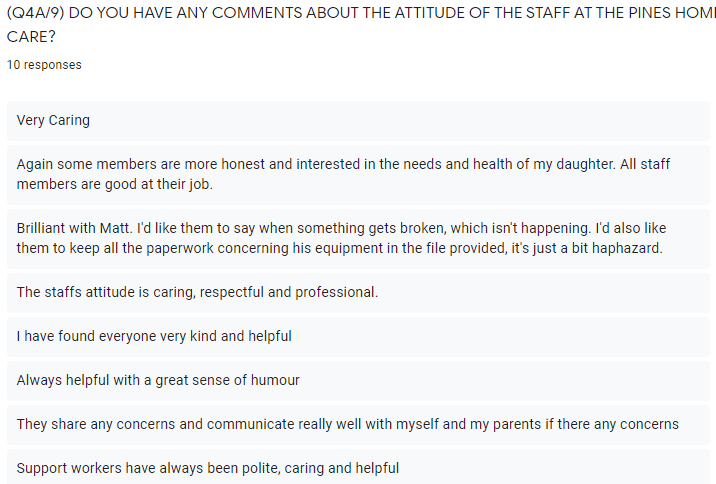 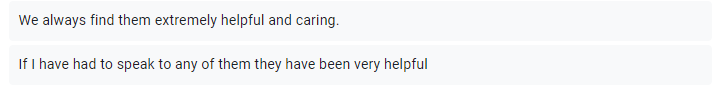 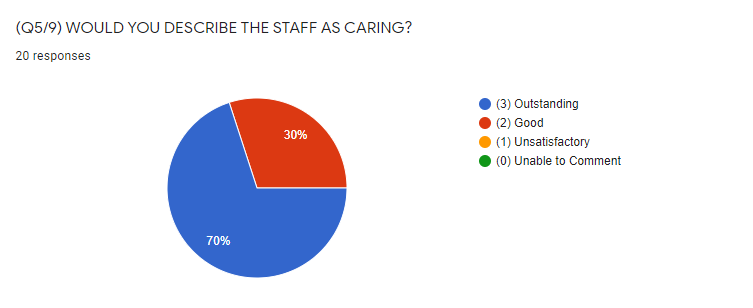 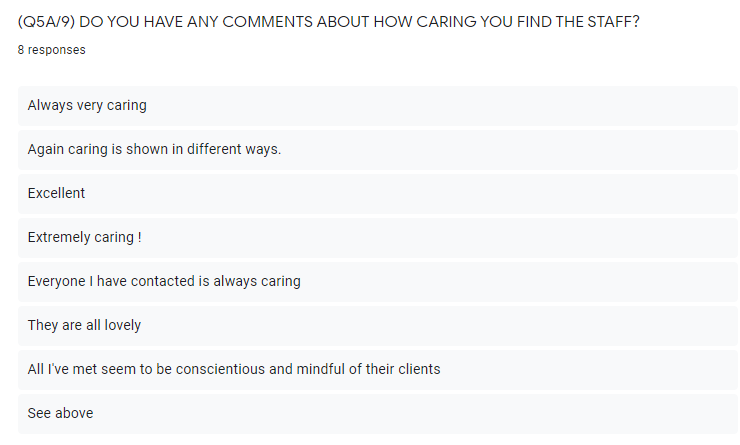 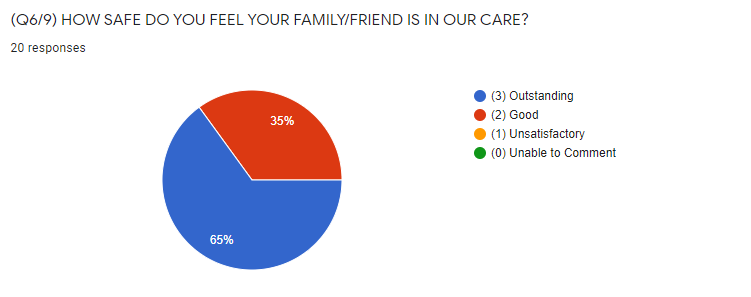 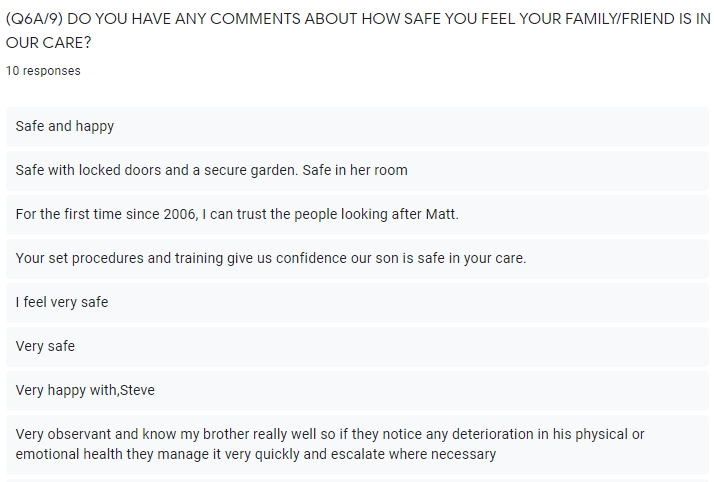 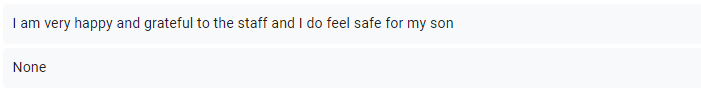 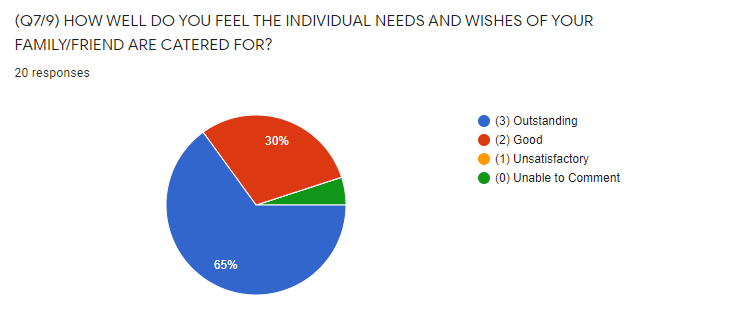 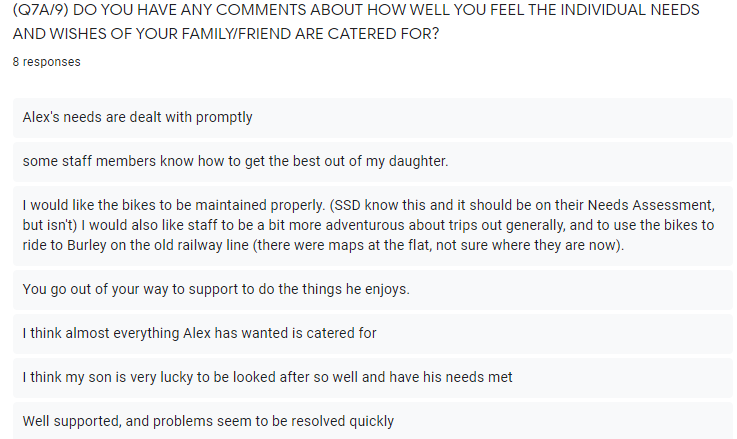 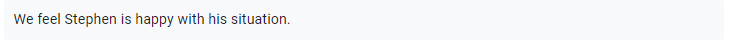 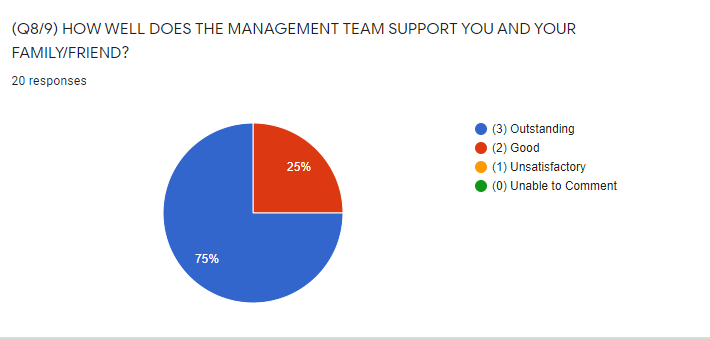 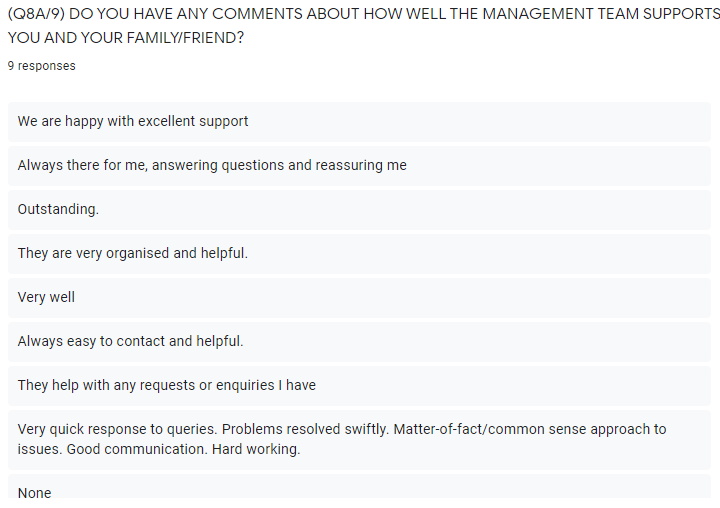 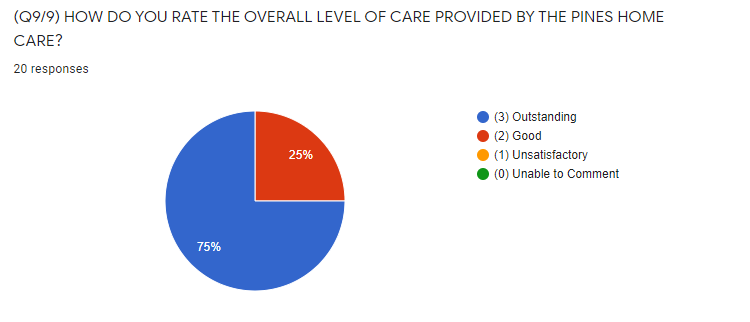 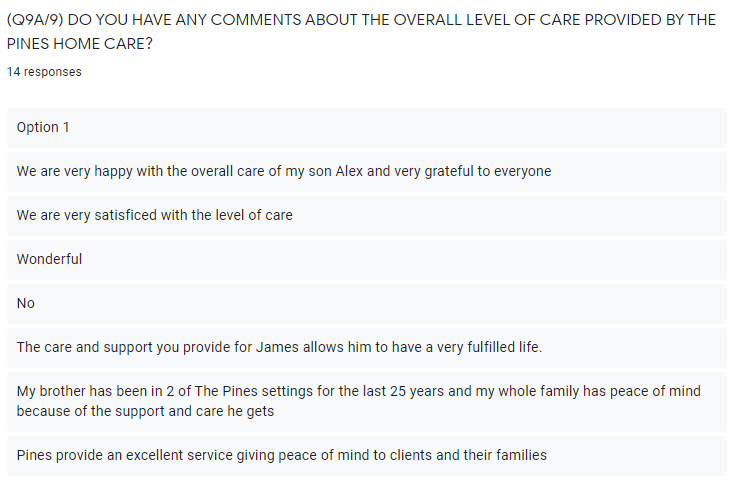 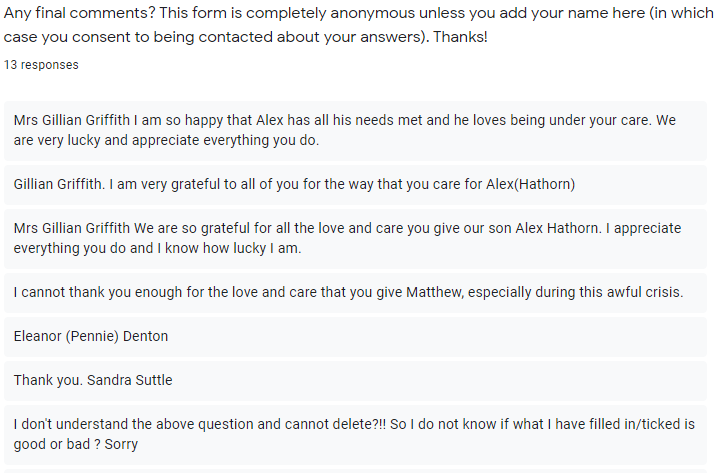 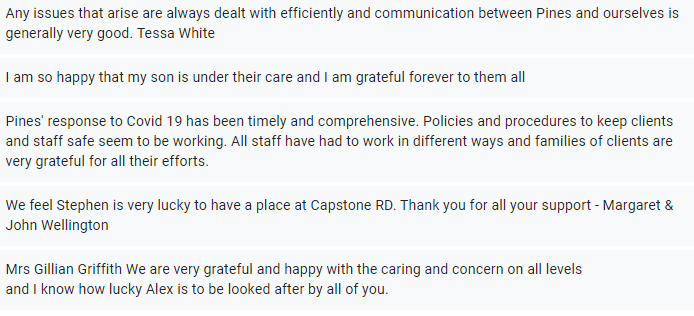 